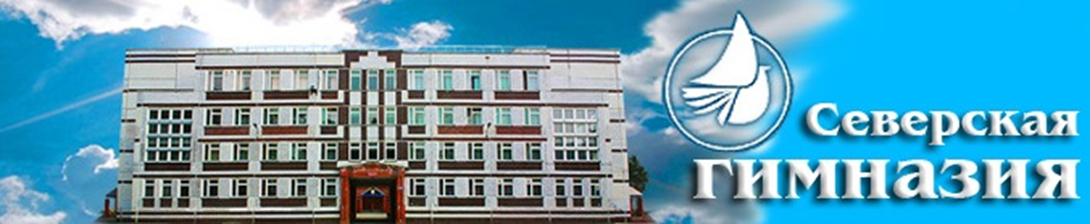 Муниципальный конкурс«Лучший педагог-наставник»Описание эффективнойсистемы работыДёминой Т.Ю.в качестве наставникаЗАТО Северск2021 г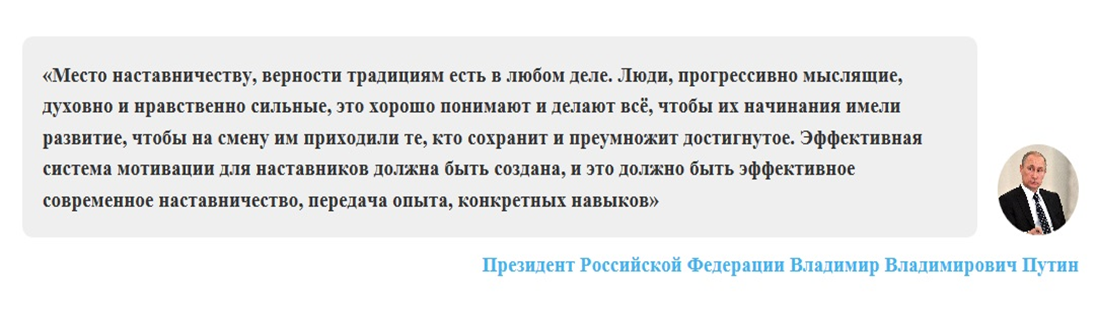 В условиях модернизации системы образования в России значительно возрастает роль преподавателя, повышаются требования к его личностным и 
профессиональным качествам, к его активной социальной и профессиональной  позиции. Вместе с тем сегодня в образовании наблюдается ситуация «кадрового голода», обусловленная старением педагогических кадров, снижением престижа профессии педагога. Учитывая стремительное развитие техники и технологий во всех сферах деятельности, не только в производственной, но и в педагогической, приобретает особую значимость проблема привлечения и закрепления в образовательных учреждениях молодых специалистов. Особенностью труда начинающих педагогов является то, что они с первого дня работы имеют те же самые обязанности и несут ту же ответственность, что и опытные коллеги, а родители, сотрудники, руководство ожидают от них столь же безупречного профессионализма. 
Решение задач профессионального становления молодого специалиста, полного освоения педагогической профессии, адаптации в трудовом коллективе, налаживания педагогических контактов возможно через создание системы наставничества в рамках образовательного учреждения. Основными категориями процесса наставничества являются развитие, воспитание и профессиональная адаптация человека в трудовой производственной деятельности. Под профессиональной адаптацией понимается процесс приспособления (привыкания) человека к содержанию, условиям, организации и режиму труда, к коллективу. Успешная профессиональная адаптация является одним из показателей обоснованности выбора профессии и способствует развитию положительного отношения работника к своей деятельности, сближению общественной и личной мотивации трудовой деятельности. Сократ главной задачей наставника считал пробуждение мощных душевных сил ученика. К. Д. Ушинский считал, что, профессиональная адаптация личности напрямую зависит от уровня педагогического мастерства, опыта и знаний наставника. Наставничество не ограничивается только передачей навыков и педагогического опыта, это процесс долгий и трудоемкий. Наставник вводит новых специалистов в коллектив и помогает понять корпоративную культуру и технологию работы. Наставничество – это постоянный диалог, межличностная коммуникация. Поэтому к наставнику предъявляются особые требования, связанные не только с его профессиональной, педагогической, методической компетентностью, но и коммуникативными, личностными качествами. Человек, занимающий должность наставника, прежде всего, должен быть терпеливым и целеустремленным, пользоваться авторитетом в коллективе среди коллег, учащихся (воспитанников), родителей. Для меня, как наставника, это служит стимулом к профессиональному росту. Моя сложившаяся система наставничества включает в себя: методические и диагностические материалы наставника, программу профессиональной адаптации молодых специалистов, направленных на решение профессионально-значимых проблем. Предлагаемые материалы считаю целесообразным применять для решения обозначенных (выявленных) проблем с целью их практической значимости для молодых специалистов. Система наставничества является результативной по итогам апробации в МБОУ «Северская гимназия».В своей работе, решая задачи наставничества, придерживаюсь 
выработанного нами совместно плана работы «Молодой педагог: адаптация и профессиональное становление» и руководствуюсь «Положением о наставничестве», приказом о закреплении наставников за молодыми педагогами и другими нормативными актами ОУ. На начальном этапе профессиональной деятельности молодого педагога проводится входная диагностика, с помощью анкетирования, тестирования, беседы по выявлению уровня методической, педагогической, профессиональной грамотности педагога, наиболее выраженных затруднений в 
работе на данном этапе и пр. На основе интерпретации диагностических 
материалов, мы совместно с молодыми педагогами Корлюковой Оксаной Олеговной, Самойловой Екатериной Владимировной и Харитоновой Яной Владимировной  разработали план работы «Молодой педагог: адаптация и профессиональное становление».Расскажу о нашей системе взаимодействия педагога – наставника и молодого специалиста. Сотрудничество опытного и молодых педагогов осуществляется в режиме наставничества в течение трех лет. В целях повышения эффективности процесса адаптации педагогов, в МБОУ «Северская гимназия» созданы условия для закрепления и профессионального развития молодых учителей. За время работы выявлены эффективные формы работы наставника на уровне образовательной организации. В период вхождения молодых специалистов в профессию, я, как наставник, помогаю молодым педагогам адаптироваться и закрепиться на рабочем месте.Для этого я, как наставник, организую следующие виды деятельности:Осуществление погружения в среду образовательной организации (знакомство с традициями и основными направлениями деятельности МБОУ «Северская гимназия», с педагогическим коллективом).Обучение ведению школьной документации в соответствии с требованиями (электронный журнал, школьная документация, электронный дневник, формы отчетности).Проведение анкетирования, бесед и консультаций с целью выявления профессиональных затруднений молодых учителей. Совместная разработка индивидуальной программы адаптации и развития молодых педагогов.Совместная разработка (консультирование, коррекция) рабочих программ по предметам, программ внеурочной деятельности, планов воспитательной работы.Совместное проектирование учебных занятий, разработка технологических карт и сценариев уроков.Анализ педагогических ситуаций, консультирование и помощь в решении конфликтов.Совместная разработка сценариев родительских собраний, классных часов.Проведение открытых уроков с последующим самоанализом.Посещение уроков молодых педагогов с последующим самоанализом.Помощь в подготовке открытых уроков молодого учителя, их самоанализа.Привлечение к участию в школьных, муниципальных, региональных методических событиях (заседания МО, семинары, конференции, мастер-классы).В начале каждого учебного года мы организуем круглый стол по организации работы наставников с молодыми специалистами, где на основе анализа итогов работы за прошедший учебный год и выявленных проблем планируем работу на предстоящий учебный год. Планируя свою работу как наставника, я обсуждаю с молодыми коллегами, что интересно им на данном этапе, какими своими педагогическими открытиями они могут поделиться.С целью профессионального развития молодых и начинающих учителей я, как наставник, провожу следующие мероприятия:Оказание методического сопровождения участия в конкурсах профессионального мастерства (экспертиза конкурсных материалов, консультирование, проведение интерактивных игр, имитирующих конкурсные испытания).Совместное участие в профессиональных конкурсах (Наставник и молодой специалист).Оказание помощи в подготовке к аттестации на квалификационную категорию (изучение нормативных документов, требований к содержанию портфолио, консультирование и представление педагогического опыта).Оказание помощи при обобщении профессионального опыта (подготовка выступлений, мастер-классов, публикаций), формирование электронного портфолио результатов профессиональной деятельности.Сопровождение молодых учителей в нашем образовательном учреждении носит системный характер, отличается разнообразием форм и методов работы. На первом этапе я всегда провожу диагностику, используя методики оценки 
профессиональной направленности личности учителя, которые показали высокий уровень общительности, организованности, интеллигентности, направленности на предмет. Молодые специалисты владеют традиционной методикой начального образования, ориентируются в основных образовательных системах и имеют хорошие теоретические знания. Но анкеты для выявления профессиональных затруднений показывают, что молодые специалисты испытывает затруднения в следующих вопросах: составление календарно – тематического планирования, подбор оптимального объема материала для достижения цели урока, формирование навыков самоконтроля и самоанализа у учащихся, организация контроля и самоконтроля. А значит, следующим шагом в нашей совместной работе стала разработка этапов развития молодого специалиста, с преодолением выявленных затруднений:1.Совместная работа наставника и молодого специалиста. 
Была составлена программа совместных действий по адаптации молодого 
специалиста к своей новой роли в качестве преподавателя, определена последовательность шагов для решения выявленных проблем. Были изучены ФГОС по специальности Преподавание в 
начальных классах, проанализирована основная и дополнительная литература, определена роль ИКТ в системе преподавания, разработаны планы своей деятельности по разработке элементов УМК. 
2.Совместно-разделённая деятельность наставника и молодого специалиста. На втором этапе мы исследуем системно-деятельностный подход к процессу обучения, рассматривая в деталях все три вида деятельности учителя и учащихся (совместная, совместно-разделённая, самостоятельная), что помогает понять молодым педагогам целесообразность и необходимость разработки технологической карты урока. Реализуя метод проекта, мы используем прием создания проблемных ситуаций, часто с применением компьютерных технологий. В наших условиях главная идея любого проекта – развитие личности ребенка при максимальной самостоятельности его продуктивной деятельности, когда хорошо просматривается связь между теоретическим освоением знаний и практическим их применением. 3.Самостоятельная деятельность молодого специалиста. Посещение уроков молодых специалистов позволяет сделать вывод, что типы используемых уроков, их структура соответствуют современным требованиям. Что касается используемых на уроках методов и приёмов, то доминируют эвристическая беседа, индивидуально-групповые задания творческого или исследовательского характера, продуктивные виды работы, но пока недооцениваются приёмы рефлексии, приёмы стимулирования и, конечно, требует совершенствования система оценивания. Наблюдение за работой молодых специалистов в течение трех лет показало, что мотив стремления к успеху, творчеству доминирует над мотивом избегания неудач, а высокий уровень нравственности, интеллекта говорит о способности педагогов к саморазвитию. Молодые педагоги вместе с наставником принимают активное участие в разработке учебных, дидактических, методических материалов, обеспечивающих учебно - воспитательный процесс.Мониторинг профессиональных затруднений проводится каждый 
учебный год, показывает значительную динамику в решении методических вопросов (знание современных образовательных технологий, сути системно - деятельностного подхода и др.), а также понимание современных требований к подготовке будущего учителя начальных классов. В течение первого года работы наблюдается рост возникновения профессиональных затруднений, связанных с активной работой по ознакомлению с программной документацией. Однако диагностика, проводимая в конце учебного года, показывает снижение роста профессиональных затруднений и более высокую удовлетворенность своей профессиональной подготовкой. Высокий уровень знаний и умений учащихся класса молодых специалистов также свидетельствует об эффективности сложившейся системы совместной работы наставника и молодых учителей. На начальном этапе работы проводится диагностика индивидуального стиля педагогической деятельности молодых педагогов (методика А. К. Марковой). Анализ результатов показывает преимущественную ориентацию молодых учителей на процесс и результаты обучения, адекватное планирование учебно-воспитательного процесса, высокую методичность, оперативность, требовательность, умение интересно преподнести материал, что свидетельствует о преобладании у молодых специалистов эмоционально-методичного стиля. Наличие таких недостатков в преподавании, как некоторая демонстративность, несколько завышенная самооценка, повышенная чувствительность, обусловливающая излишнюю зависимость педагога от ситуации на уроке, побудили меня разработать методические рекомендации для молодого педагога. Ежегодно мы совместно подводим итоги моей наставнической деятельности в форме отчета наставника и молодых специалистов.Мы считаем важным именно совместную работу, что позволяет нам обеспечить принятие целей работы, понимание поставленных задач и способов их достижения. Важен и тот факт, что в основе нашей совместной деятельности лежит мотивация обеих сторон, а значит, любая идея с той или с другой стороны находит быстрое решение, главное, уметь выстроить диалог. Я, как наставник, стараюсь помогать своевременно, терпеливо, настойчиво. Никогда не забываю отмечать положительное в работе. Учу не копировать, не надеяться на готовые разработки, а вырабатывать собственный педагогический почерк. Чтобы увидеть динамику в профессиональном становлении молодого педагога в процессе наставнической деятельности, целесообразно создать портфолио молодого специалиста, куда вносятся педагогические находки, достижения, анкеты с отзывами на проведенные уроки и т. д. Создание такого документа позволяет избежать формализма в деятельности наставника, целенаправленно и системно подходить к отбору форм и методов работы с начинающим учителем, адекватно оценивать результаты профессионального роста и позитивных изменений в его профессиональной деятельности.  Представленная система наставничества позволяет говорить об эффективной системе взаимодействия опытного педагога и молодых специалистов. Новизна этого опыта для нашего учебного заведения состоит, прежде всего, в использовании системно - деятельностного подхода к процессу формирования профессиональной компетентности молодого педагога, в использовании технологии организации проектной деятельности, в привлечении молодого специалиста к решению практических задач по совершенствованию воспитательно - образовательного процесса. По существу, гимназия стала экспериментальной площадкой формирования творческой личности учителя, педагога, методиста. Реализация плана профессионального становления показала, что возможность работать вместе с наставником ускоряет процесс адаптации молодого специалиста, позволяет даже первые уроки проводить с достойным качеством, а поддержка наставника вселяет день ото дня всё больше уверенности в собственных силах, помогает пройти путь профессионального становления быстрее и эффективнее. Рост педагогического мастерства молодых педагогов МБОУ «Северская гимназия» я отслеживаю и по результатам участия в профессиональных конкурсах. Постепенно у молодых специалистов формируется осознание образа учителя. Дети стремятся за своим учителем к новым знаниям, вершинам, победам. А для этого педагогу требуется постоянное повышение уровня своих знаний и умений. И у молодого педагога есть реальная возможность опробовать свои силы во всевозможных мастер – классах, семинарах, конкурсах педагогического мастерства, конференциях и т.п. Наиболее эффективной формой обучения молодых педагогов, формирующей у них творческо - деятельностную позицию, развивающей педагогическую рефлексию, является участие в конкурсном движении. Своего рода школой профессионального мастерства, ориентированной на развитие педагогической компетентности, актуализацию и презентацию педагогических находок и достижений, являются конкурсы педагогической направленности. Помогая молодому педагогу выбирать программу собственного профессионального роста, я, как наставник, рекомендую принимать активное участие в различных мероприятиях, создаю условия для посещения открытых уроков, семинаров.  Предлагаю участвовать самой в различных конкурсах: городских, областных, всероссийских и привлекать своих учеников. Все это позволяет повысить мотивацию начинающих учителей к педагогической деятельности. Исходя из полученных результатов, мною планируется дальнейшая методическая деятельность: консультации, посещение уроков, внеклассных мероприятий, совместное изучение трудных тем программы с молодым специалистом. Таким образом, представленная система наставничества позволяет говорить об эффективной и результативной системе взаимодействия опытного педагога и молодых специалистов.